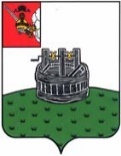 ЗЕМСКОЕ СОБРАНИЕ ГРЯЗОВЕЦКОГО МУНИЦИПАЛЬНОГО ОКРУГАРЕШЕНИЕот 25.01.2024                                      № 6г. ГрязовецО внесении предложений по кандидатурам в резерв составов участковых избирательных комиссий Грязовецкого муниципального округа Вологодской областиВ соответствии с пунктом 4 статьи 27 Федерального закона от 12 июня 2002 года № 67-ФЗ «Об основных гарантиях избирательных прав и права на участие в референдуме граждан Российской Федерации», постановлением территориальной избирательной комиссии Грязовецкого муниципального округа от 25 декабря 2023 года № 64/305 «О сборе предложений для дополнительного зачисления в резерв составов участковых избирательных комиссий Грязовецкого муниципального округа Вологодской области»Земское Собрание округа РЕШИЛО:Внести в территориальную избирательную комиссию Грязовецкого муниципального округа предложения по кандидатурам в резерв составов участковых избирательных комиссий согласно приложению к настоящему решению.2. Настоящее решение вступает в силу со дня его принятия.ПриложениеУтверждено решением Земского Собрания Грязовецкого муниципального округа от 25 января 2024 года № 6Председатель Земского Собрания Грязовецкого муниципального округа Глава Грязовецкого муниципального округа________________       Н.В.Шабалина_________________        С.А.Фёкличев № п/п№ УИКФИОДата рождения1410Бекошина Ирина Леонидовна16.06.19802414Сильченко Елена Валентиновна12.06.19763446Тютикова Анастасия Сергеевна02.08.1999